BENİM EŞSİZ BE(STEM)	Mehmet Kemal Dedeman İlkokulu 2-C sınıfı öğrencileri sınıf öğretmenleri Nalan YAVUZ’un rehberliğinde “Benim Eşsiz Be(STEM)” adlı ulusal/uluslararası eTwinning projesine Eylül 2020 tarihinde başladı. Öğrenciler ders müfredatı entegrasyonu yapılan bilgi temelli proje ile başta pandemi döneminde karşılaşılan hayat problemleri olmak üzere farklı çözümler ürettiler.	Yapılan çalışmalarla öğrencilerin matematiksel ve bilimsel düşünme becerisi kazanması, proje temelli tam öğrenme ile üreten eleştirel düşünen, kritik durumlarda inisiyatif alan aynı zamanda takım çalışmasına uygun, milli ve manevi değerlerine bağlı bireyler olması amaçlanmıştır.	Öncelikle proje velilere tanıtılmış, gerekli izin belgeleri alınarak öğrenciler projeye kayıt edilmiştir.EYLÜL AYI ETKİNLİĞİMİZ PROJE VELİ TANITIM TOPLANTISI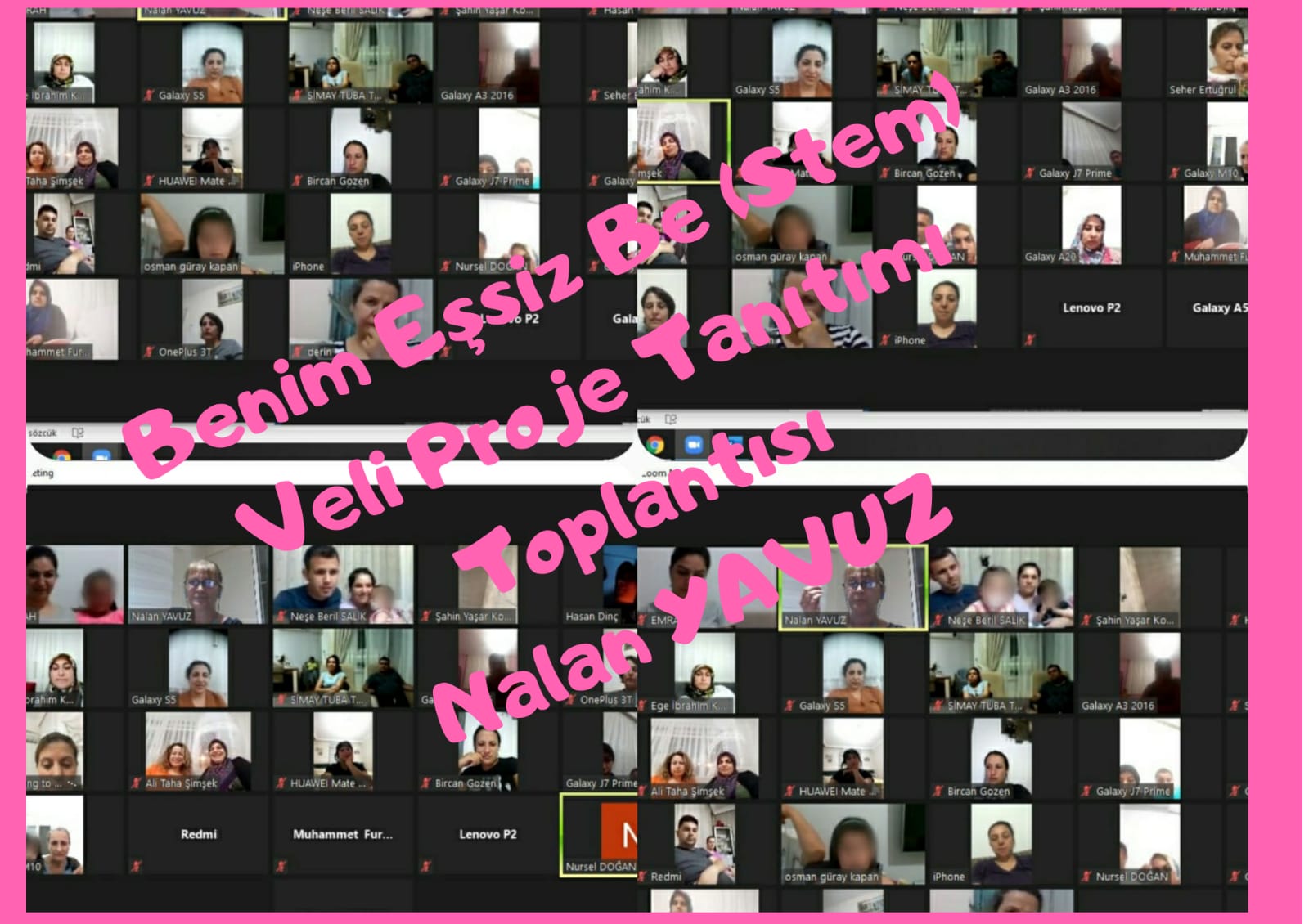 